CAMERON PARK COMMUNITY SERVICES DISTRICT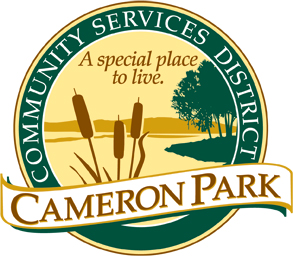 2502 Country Club DriveCameron Park, CA 95682(530) 677-2231 Phone(530) 677-2201 Faxwww.cameronpark.orgCONFORMED AGENDARegular Board of Directors’ Meetings are heldThird Wednesday of the MonthSPECIAL BOARD MEETINGThursday, December 3, 2020	6:30 p.m.TELECONFERENCE ZOOM MEETINGhttps://us02web.zoom.us/j/81982089936Meeting ID: 819 8208 9936(Teleconference/Electronic Meeting Protocols are attached)Board MembersMonique ScobeyEric AistonFelicity CarlsonEllie WootenHolly MorrisonPresidentVice PresidentBoard MemberBoard MemberBoard MemberCALL TO ORDER – 6:35pmRoll Call – MS/EA/FC/EW/HMPledge of AllegiancePublic testimony will be received on each agenda item as it is called. Principal party on each side of an issue is allocated 10 minutes to speak, individual comments are limited to 3 minutes except with the consent of the Board; individuals shall be allowed to speak on an item only once. Members of the audience are asked to volunteer their name before addressing the Board.  The Board reserves the right to waive said rules by a majority vote.ADOPTION OF THE AGENDA The Board will make any necessary additions, deletions, or corrections to the Agenda and motion to adopt the Agenda.Adopt the AgendaMotion to adopt the Agenda.HM/EW – Motion PassedAyes – MS, EA, FC, EW, HMNoes – NoneAbsent – None			Abstain – NoneOPEN FORUM FOR NON-AGENDA ITEMSMembers of the public may speak on any item not on the agenda that falls within the jurisdiction of the Board of Directors.PUBLIC COMMENTAt this time, members of the public may speak on any closed session agenda item.  Closed sessions may be called as necessary for personnel, litigation, and labor relations or to meet the negotiator prior to the purchase, sale, exchange, or lease of real property.  Members of the public may address the Board prior to closing the meeting.  PUBLIC COMMENTAt this time, members of the public may speak on any closed session agenda item.  Closed sessions may be called as necessary for personnel, litigation, and labor relations or to meet the negotiator prior to the purchase, sale, exchange, or lease of real property.  Members of the public may address the Board prior to closing the meeting.  CONVENE TO CLOSED SESSIONThe Board will recess to closed session to discuss the following item(s):Pursuant to California Government Code §54957(B)(1)Consider the appointment employment, or performance, discipline, or dismissal of a public employee, or to hear complaints or charges brought against the employee by another person or employee unless the employee requests a public session.  	Unrepresented Employee of the District – General ManagerCONVENE TO CLOSED SESSIONThe Board will recess to closed session to discuss the following item(s):Pursuant to California Government Code §54957(B)(1)Consider the appointment employment, or performance, discipline, or dismissal of a public employee, or to hear complaints or charges brought against the employee by another person or employee unless the employee requests a public session.  	Unrepresented Employee of the District – General ManagerRECONVENE TO OPEN SESSION AND REPORT OUT OF CLOSED SESSIONPursuant to Government Code §54957.1, the legislative body of any local agency shall publicly report any action taken in closed session and the vote or abstention of every member present thereon.  The Board discussed in closed session the item agendized for closed session and direction was given to staff.RECONVENE TO OPEN SESSION AND REPORT OUT OF CLOSED SESSIONPursuant to Government Code §54957.1, the legislative body of any local agency shall publicly report any action taken in closed session and the vote or abstention of every member present thereon.  The Board discussed in closed session the item agendized for closed session and direction was given to staff.ADJOURNMENT – 9:38pmADJOURNMENT – 9:38pmPlease contact the District office at (530) 677-2231 or admin@cameronpark.org if you require public documents in alternate formats or accommodation during public meetings.  For the public’s information, we are taking email requests at admin@cameronpark.org for future notification of Cameron Park Community Services District meetings.Please contact the District office at (530) 677-2231 or admin@cameronpark.org if you require public documents in alternate formats or accommodation during public meetings.  For the public’s information, we are taking email requests at admin@cameronpark.org for future notification of Cameron Park Community Services District meetings.